EMAKHAZENI LOCAL 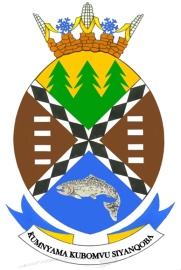 Project No: RFQ 01-2022/2023SUPPLY AND DELIVERY OF MEDIUM GRADE ASPHALT AND EMULSION SS60 ANIONIC AT EMAKHAZENI LOCAL MUNICIPALITY Emakhazeni Local Municipality hereby invites quotations from suitably qualified service providers for the Supply and Delivery of Blue Identification Lights and Speakers.Quotations may only be submitted on the quotation document issued. Copies of the quotation document are available at Emakhazeni Local Municipality Office Building at Supply Chain Management Office and can be downloaded on our website: www.emakhazeni.gov.za.Quotations, in a sealed envelope and clearly marked “Project No:  Description: Supply of Asphalt and Emulsion” must be submitted to, Emakhazeni Local Municipality, 25 Scheepers Street, Emakhazeni, 1100 not later than 12h00 on the 05 August 2022The following conditions will apply:Quotations shall remain valid for a period of 90 days from closing date, no late, faxed or e mailed quotations will be accepted.Master Registration Number and tax compliance status PIN to enable the municipality to verify the bidder’s tax compliance status must be attached.Service providers must be registered at central supplier database (CSD).Service provider must also ensure that their BBBEE certificate or Sworn affidavit is still valid as they will have a big impact during evaluation processes.Quotes will be evaluated on 80/20 preferential points.Service provider must also state the delivery period after receiving the initial order.Declaration of interest (MBD4) must be attached to the quotation.Declaration of local production and content (MBD6.2) must be attached to the quotation.For technical enquiries, please contact Mr. J Madiope at 013 253 7601 or e-mail: joas.madiope@emakhazeni.gov.za and for SCM enquiries contact Mr MD Sibande at 013 253 7600 or e-mail: melusi.sibande@emakhazeni.gov.za during office hours, Monday to Friday between 07H45-12H30 and 13H00-16H30.Quotations will be evaluated in terms of the Supply Chain Management policy of the Emakhazeni Local Municipality (www.emakhazenilm.co.za). The lowest quotation will not necessarily be accepted and the right to accept the whole or part of any quotation or not to consider any quotation not suitably endorsed is fully reserved by Emakhazeni Local Municipality.NB: Only locally produced goods, services or works or locally manufactured goods, with a stipulated minimum threshold for local production and content will be considered. ……………………….						………………………………………MR. G MTHIMUNYE – MUNICIPAL MANAGER			Date  